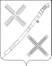 АДМИНИСТРАЦИЯ КРАСНОГВАРДЕЙСКОГО СЕЛЬСКОГО ПОСЕЛЕНИЯ КАНЕВСКОГО РАЙОНАПОСТАНОВЛЕНИЕ  ______________			    		                       	                  № ______посёлок КрасногвардеецО проведении четырехмесячника по уничтожению амброзии и другой сорной растительности в 2020 году	На территории муниципального образования Красногвардейское сельское поселение Каневского района повсеместно распространен карантинный сорняк - амброзия полыннолистная, которая засоряет все полевые культуры, огороды, пастбища, сады, лесополосы, а также обочины дорог, пустыри, неудобья, улицы населенных пунктов, территории организаций и предприятий. В период цветения она вызывает массовые аллергические заболевания среди населения.	В целях принятия мер по уничтожению амброзии и другой сорной растительности, в соответствии с Федеральным законом от 15 июля 2000 года   № 99-ФЗ «О карантине растений», постановлением администрации муниципального образования Каневской район от 27 мая 2020 года № 733 «О проведении мероприятий по уничтожению амброзии и другой сорной растительности в 2020 году», п о с т а н о в л я ю:	1. Провести в период с 01 июня по 01 октября 2020 года четырехмесячник по уничтожению амброзии полыннолистной и другой сорной растительности.	2. Утвердить состав комиссии по организации работ в рамках объявленного четырехмесячника по уничтожению амброзии и другой сорной растительности на территории Красногвардейского сельского поселения Каневского района (приложение).	3. Общему отделу администрации Красногвардейского сельского поселения Каневского района:	3.1. Усилить контроль за содержанием в чистом от амброзии и другой сорной растительности состоянии вверенных им территорий.	3.2. Обеспечить наглядной агитацией население по вопросам уничтожения амброзии и другой сорной растительности.	3.3. Взять под особый контроль проведение мероприятий по уничтожению амброзии и другой сорной растительности на пустырях, пастбищах.	4. Предложить землепользователям на территории Красногвардейского сельского поселения Каневского района обратить внимание и активизировать работы по уничтожению амброзии и другой сорной растительности, особенно на территориях, прилегающих к школам, больницам, детским дошкольным учреждениям, складам, магазинам, на пустырях, пастбищах, а также в частном секторе (включая участки, выделенные под строительство, огороды) и другим объекты.	5. Общему отделу администрации Красногвардейского сельского поселения Каневского района (Хрипко) разместить настоящее постановление на официальном сайте Красногвардейского сельского поселения Каневского района в информационно-телекоммуникационной сети «Интернет».	6. Контроль за выполнением настоящего постановления оставляю за собой.	7. Настоящее постановление вступает в силу со дня его подписания и распространяется на правоотношения, возникшие с 01 июня 2020 года.Глава Красногвардейского сельского поселения Каневского района                                                                  Ю. В. ГриньПРИЛОЖЕНИЕУТВЕРЖДЕНОпостановлением администрацииКрасногвардейского сельскогопоселения Каневского районаот _____________ № _______СОСТАВкомиссии по организации работ в рамках объявленного четырехмесячника            по уничтожению амброзии и другой сорной растительности на территории Красногвардейского сельского поселения Каневского районаГринь                                           - глава Красногвардейского сельского поселения, Юрий Васильевич                    председатель комиссии;Волков                                      - заместитель главы, начальник общего отделаСергей Павлович                      администрации Красногвардейского сельского                                                   поселения, заместитель председателя комиссии;Хрипко                                      - инженер по землеустройству администрацииЕвгения Андреевна                   Красногвардейского сельского поселения,                                                    секретарь комиссии;Члены комиссии:                    Спицкий                                       - директор МБОУ СОШ № 22 (по согласованию);Александр Анатольевич                Симоненко                                  - директор МБОУ ООШ № 16 (по согласованию);Игорь Владимирович                    Банева                                       - руководитель квартального комитета № 8Наталья Александровна          ТОС ст. Александровской (по согласованию);Султанов                                   - руководитель квартального комитета № 9                         Альберт Иванович                    (по согласованию).Заместитель главы, начальник общего отделаадминистрации Красногвардейского сельскогопоселения Каневского района                                                               С.П. Волков